ΠΡΟΣΚΛΗΣΗ ΥΠΟΒΟΛΗΣ ΠΡΟΣΦΟΡΑΣΣτο πλαίσιο του έργου/προγράμματος με τίτλο ……………………. και Κ.Ε ……………… παρακαλούμε όπως μας υποβάλλετε προσφορά για την προμήθεια …………………/παροχή υπηρεσιών ……………… (cpv ………………………..), συνολικής εκτιμώμενης αξίας ……………… πλέον ΦΠΑ, όπως αυτή αποτυπώνεται στον ακόλουθο πίνακα και σύμφωνα με τις τεχνικές προδιαγραφές των ειδών/υπηρεσιών, όπως περιγράφονται αναλυτικά στο Παράρτημα Ι της παρούσας «Τεχνικές Προδιαγραφές – Πίνακας Συμμόρφωσης».Α. Γενικοί όροι υποβολής προσφορών Οι προσφορές υποβάλλονται με βάση τις απαιτήσεις που ορίζονται στο Παράρτημα Ι της παρούσας, για ένα ή περισσότερα είδη/υπηρεσίες της σύμβασης ή για το σύνολο των ειδών/υπηρεσιών της σύμβασης (παρακαλούμε επιλέξτε μία από τις δύο επιλογές και διαγράψτε την μη επιλεγμένη).Οι τιμές της προσφοράς είναι δεσμευτικές  για τους  οικονομικούς φορείς  για χρονικό διάστημα ενενήντα (90) ημερών από την επομένη της καταληκτικής ημερομηνίας υποβολής των προσφορών. Αποκλείεται οποιαδήποτε αναθεώρηση των τιμών της προσφοράς του αναδόχου.Β. Κριτήριο ανάθεσης της σύμβασης Κριτήριο ανάθεσης της σύμβασης είναι η πλέον συμφέρουσα από οικονομική άποψη προσφορά βάσει  τιμής.Η αξιολόγηση και η ανάθεση της σύμβασης θα πραγματοποιηθεί ανά είδος/υπηρεσία ή για το σύνολο των ειδών/υπηρεσιών (παρακαλούμε επιλέξτε μία από τις δύο επιλογές και διαγράψτε την μη επιλεγμένη).Γ. Χρόνος – Τόπος και Τρόπος Υποβολής ΠροσφοράςΗ καταληκτική ημερομηνία υποβολής των προσφορών είναι η ………………………………... Οι προσφορές υποβάλλονται ηλεκτρονικά και συγκεκριμένα μέσω αποστολής μηνύματος ηλεκτρονικού ταχυδρομείου στην ηλεκτρονική διεύθυνση …………………... (παρακαλούμε προσδιορίστε την ημερομηνία μέχρι την οποία θα υποβάλλονται οι προσφορές καθώς και την ηλεκτρονική διεύθυνση στην οποία θα αποστέλλονται).  Οι προσφορές υπογράφονται για λογαριασμό του οικονομικού φορέα α) από τον ίδιο τον προσφέροντα σε περίπτωση φυσικού προσώπου και β) από τον νόμιμο εκπρόσωπο σε περίπτωση νομικού προσώπου, είτε με την χρήση προηγμένης ψηφιακής υπογραφής, είτε μέσω της εφαρμογής του gov.gr. «Ψηφιακή Βεβαίωση Εγγράφου» (διαθέσιμη στο https://www.gov.gr/ipiresies/polites-kai-kathemerinoteta/psephiaka-eggrapha-gov-gr/psephiake-bebaiose-eggraphou).Η προσφορά του οικονομικού φορέα  θα περιλαμβάνει:α) Την Τεχνική Προσφορά, σύμφωνα με το Παράρτημα Ι του παρόντος «Τεχνικές Προδιαγραφές ‐ Πίνακας Συμμόρφωσης», η οποία θα πρέπει να καλύπτει όλες τις απαιτήσεις και τις προδιαγραφές που έχουν τεθεί. β) Την Οικονομική Προσφορά, σύμφωνα με το Παράρτημα ΙΙ της παρούσας.  Η οικονομική προσφορά δίνεται ανά μονάδα σε ευρώ και περιλαμβάνει τις υπέρ τρίτων κρατήσεις καθώς και κάθε άλλη επιβάρυνση σύμφωνα με την κείμενη νομοθεσία. Η Οικονομική προσφορά δεν θα πρέπει να υπερβαίνει την εκτιμώμενη τιμή ανά είδος/υπηρεσία εφόσον η προσφορά υποβάλλεται για ένα ή περισσότερα είδη/υπηρεσίες της σύμβασης και η αξιολόγηση και η ανάθεση θα πραγματοποιηθεί ανά είδος/υπηρεσία ή τον συνολικό εκτιμώμενο προϋπολογισμό εφόσον η προσφορά υποβάλλεται για το σύνολο των ειδών/υπηρεσιών της σύμβασης και η αξιολόγηση και η ανάθεση θα πραγματοποιηθεί για το σύνολο των ειδών/υπηρεσιών (παρακαλούμε επιλέξτε μία από τις δύο επιλογές και διαγράψτε την μη επιλεγμένη).γ) Τα Δικαιολογητικά Συμμετοχής και συγκεκριμένα: 1) Απόσπασμα του ποινικού μητρώου που να έχει εκδοθεί έως τρεις (3) μήνες πριν από την υποβολή του. Η υποχρέωση προσκόμισης του ως άνω αποσπάσματος αφορά: α) στις περιπτώσεις εταιρειών περιορισμένης ευθύνης (Ε.Π.Ε), ιδιωτικών κεφαλαιουχικών εταιρειών (Ι.Κ.Ε) και προσωπικών εταιρειών (Ο.Ε και Ε.Ε) τους διαχειριστές, β) στις περιπτώσεις ανωνύμων εταιρειών (Α.Ε), τον διευθύνοντα σύμβουλο, τα μέλη του Διοικητικού Συμβουλίου καθώς και τα πρόσωπα στα οποία με απόφαση του Διοικητικού Συμβουλίου έχει ανατεθεί το σύνολο της διαχείρισης και εκπροσώπησης της εταιρείας, γ) στις περιπτώσεις των συνεταιρισμών τα μέλη του Διοικητικού Συμβουλίου και δ) στις υπόλοιπες περιπτώσεις νομικών προσώπων τον κατά περίπτωση νόμιμο εκπρόσωπο.ή1) Υπεύθυνη δήλωση, εκ μέρους του οικονομικού φορέα, σε περίπτωση φυσικού προσώπου ή σε περίπτωση νομικού προσώπου από το νόμιμο εκπρόσωπο αυτού, στην οποία θα αναγράφεται ότι «δεν συντρέχει λόγος αποκλεισμού του οικονομικού φορέα σύμφωνα με τα οριζόμενα στην παρ. 1 του άρθρου 73 του Ν.4412/2016, όπως ισχύει». 2) Πιστοποιητικό ασφαλιστικής ενημερότητας εν ισχύ κατά το χρόνο υποβολής του.3) Πιστοποιητικό φορολογικής ενημερότητας, εν ισχύ κατά το χρόνο υποβολής του.4) Για την απόδειξη της νόμιμης εκπροσώπησης, στις περιπτώσεις που ο οικονομικός φορέας είναι νομικό πρόσωπο και υποχρεούται, κατά την κείμενη νομοθεσία, να δηλώνει την εκπροσώπηση και τις μεταβολές της σε αρμόδια αρχή (π.χ. ΓΕΜΗ) προσκομίζει σχετικό πιστοποιητικό ισχύουσας εκπροσώπησης, το οποίο πρέπει να έχει εκδοθεί έως τριάντα (30) εργάσιμες ημέρες πριν από την υποβολή του. Σε περίπτωση φυσικού προσώπου απαιτείται η προσκόμιση εκτύπωσης της καρτέλας της ατομικής επιχείρησης στο taxisnet. 5) Για την απόδειξη της νόμιμης σύστασης και των μεταβολών του νομικού προσώπου, εφόσον αυτή προκύπτει από πιστοποιητικό αρμόδιας αρχής (π.χ. γενικό πιστοποιητικό του ΓΕΜΗ), αρκεί η υποβολή αυτού, εφόσον έχει εκδοθεί έως τρεις (3) μήνες πριν από την υποβολή του. Δ. Τόπος και Χρόνος ΠαράδοσηςΗ παράδοση της προμήθειας/παροχή των υπηρεσιών θα πραγματοποιηθεί τμηματικά/εξ’ ολοκλήρου (παρακαλούμε επιλέξτε μία από τις δύο επιλογές και διαγράψτε την μη επιλεγμένη), στο …………………………… (προσδιορίστε τον τόπο παράδοσης) εντός  ………………………………… (παρακαλούμε διευκρινίστε το χρόνο, ο οποίος υπολογίζεται σε ημερολογιακές ημέρες ή μήνες από την κοινοποίηση της απευθείας ανάθεσης στον ανάδοχο ή από την υπογραφή της σύμβασης και την ανάρτησή της στο ΚΗΜΔΗΣ στις περιπτώσεις που απαιτείται. Προσοχή: Η παρακολούθηση της εκτέλεσης της σύμβασης γίνεται από τον Επιστημονικό Υπεύθυνο. Σε περίπτωση προμήθειας ειδών, το δελτίο αποστολής πρέπει να εκδίδεται από τον ανάδοχο αποκλειστικά εντός του τιθέμενου χρόνου παράδοσης.) Ε. Τρόπος ΠληρωμήςΗ πληρωμή του αναδόχου θα πραγματοποιηθεί με την εξόφληση του 100% του τμήματος της συμβατικής αξίας του παραληφθέντος συμβατικού αντικειμένου ή με την εξόφληση του 100% του συνόλου της συμβατικής αξίας μετά την οριστική παραλαβή ή με την εξόφληση του 100% της συμβατικής αξίας πριν την παραλαβή των ειδών/υπηρεσιών σε περίπτωση αλλοδαπού οικονομικού φορέα (παρακαλούμε επιλέξτε μία από τις τρεις επιλογές και διαγράψτε τις μη επιλεγμένες),   Για πληροφορίες και διευκρινίσεις οι ενδιαφερόμενοι μπορούν να απευθύνονται στον/στην …………………….. κατά τις εργάσιμες ημέρες και τις ώρες …………………….. στα τηλέφωνα …………………….Κατά την εκτέλεση της σύμβασης εφαρμόζονται οι διατάξεις του 4412/2016, οι όροι της παρούσας και συμπληρωματικά ο Αστικός Κώδικας.Αθήνα ……/……/…..Ο Επιστημονικός ΥπεύθυνοςΠαράρτημα Ι: Υπόδειγμα Τεχνικής Προσφοράς Παράρτημα ΙΙ:  Υπόδειγμα Οικονομικής ΠροσφοράςΠαράρτημα Ι: Υπόδειγμα Τεχνικής Προσφοράς ΤΕΧΝΙΚΕΣ ΠΡΟΔΙΑΓΡΑΦΕΣ – ΠΙΝΑΚΑΣ ΣΥΜΜΟΡΦΩΣΗΣΑθήνα ………../……/………….Για τον Οικονομικό Φορέα(Ονοματεπώνυμο – Υπογραφή – Σφραγίδα)Παράρτημα ΙΙ:  Υπόδειγμα Οικονομικής ΠροσφοράςΠΡΟΣΦΟΡΑ ΟΙΚΟΝΟΜΙΚΟΥ ΦΟΡΕΑΣτο πλαίσιο Πρόσκλησής σας για την προμήθεια ………………………………../παροχή υπηρεσιών …………………. για τις ανάγκες του έργου/προγράμματος με Κ.Ε. …………….. και τίτλο ……………………………………………. σας υποβάλλω προσφορά για τα ακόλουθα: Ο χρόνος ισχύος της προσφοράς είναι ενενήντα (90) ημέρες από την επομένη της καταληκτικής ημερομηνίας υποβολής των προσφορών.Με την παρούσα προσφορά αποδέχομαι πλήρως και ανεπιφύλακτα όλους τους όρους της Πρόσκλησης και τις προϋποθέσεις του ν. 4412/2016. Αθήνα ………../……/………….Για τον Οικονομικό Φορέα(Ονοματεπώνυμο – Υπογραφή – Σφραγίδα)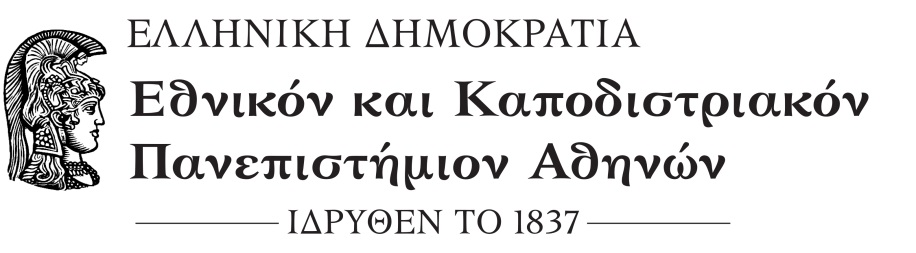 ΕΙΔΙΚΟΣ ΛΟΓΑΡΙΑΣΜΟΣ ΚΟΝΔΥΛΙΩΝ ΕΡΕΥΝΑΣΜονάδα Οικονομικής και Διοικητικής Υποστήριξηςα/αΕίδος/ΥπηρεσίαΜονάδα μέτρησηςΠοσότηταΤιμή μονάδος (πλέον ΦΠΑ)Ποσοστό ΦΠΑ (%)Συνολικό κόστος (πλέον ΦΠΑ)Συνολικό κόστος (συμπερ. ΦΠΑ)Συνολικό κόστοςΣυνολικό κόστοςΣυνολικό κόστοςΣυνολικό κόστοςΣυνολικό κόστοςΣυνολικό κόστοςΠΙΝΑΚΑΣ ΣΥΜΜΟΡΦΩΣΗΣΠΙΝΑΚΑΣ ΣΥΜΜΟΡΦΩΣΗΣΠΙΝΑΚΑΣ ΣΥΜΜΟΡΦΩΣΗΣΠΙΝΑΚΑΣ ΣΥΜΜΟΡΦΩΣΗΣΠΙΝΑΚΑΣ ΣΥΜΜΟΡΦΩΣΗΣΑ/Α Είδους/ΥπηρεσίαςΤΕΧΝΙΚΕΣ ΠΡΟΔΙΑΓΡΑΦΕΣΑΠΑΙΤΗΣΗΑΠΑΝΤΗΣΗΠΑΡΑΤΗΡΗΣΕΙΣ11.1ΝΑΙ1.2ΝΑΙ1.3ΝΑΙ1.4ΝΑΙ1.5ΝΑΙ…ΝΑΙ…ΝΑΙ22.1ΝΑΙ2.2ΝΑΙ2.3ΝΑΙ2.4ΝΑΙ2.5ΝΑΙ…ΝΑΙ…ΕΠΩΝΥΜΙΑ ΥΠΟΨΗΦΙΟΥ:ΔΙΕΥΘΥΝΣΗ, Τ.Κ, ΠΟΛΗ ΕΔΡΑΣ:ΤΗΛΕΦΩΝΑ/ ΦΑΞ/ Ε-ΜΑΙL:ΑΦΜ-Δ.Ο.Υ:ΝΟΜΙΜΟΣ ΕΚΠΡΟΣΩΠΟΣ:α/αΕίδος/ΥπηρεσίαΜονάδα μέτρησηςΠοσότηταΤιμή μονάδος (πλέον ΦΠΑ)Ποσοστό ΦΠΑ (%)Συνολικό κόστος (πλέον ΦΠΑ)Συνολικό κόστος (συμπερ. ΦΠΑ)Συνολικό κόστοςΣυνολικό κόστοςΣυνολικό κόστοςΣυνολικό κόστοςΣυνολικό κόστοςΣυνολικό κόστος